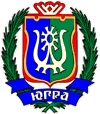 ИЗБИРАТЕЛЬНАЯ КОМИССИЯХАНТЫ-МАНСИЙСКОГО АВТОНОМНОГО ОКРУГА – ЮГРЫПОСТАНОВЛЕНИЕ22 марта 2019 года									 № 496г. Ханты-МансийскОб общих итогах окружной образовательной акции «Выборы на ладони» на территории Ханты-Мансийского автономного округа – ЮгрыВ соответствии с постановлением Избирательной комиссии 
Ханты-Мансийского автономного округа – Югры 28 января 2019 г. № 487 «Об окружной образовательной акции «Выборы на ладони» на территории Ханты-Мансийского автономного округа – Югры», а также на основании Протокола Конкурсной комиссии по подведению итогов окружной образовательной акции «Выборы на ладони» на территории 
Ханты-Мансийского автономного округа – Югры  от 06.03.2019 года, Избирательная комиссия Ханты-Мансийского автономного округа – Югры постановляет:1. Наградить дипломом и памятным сувениром до 1000 рублей победителей окружной образовательной акции «Выборы на ладони» на территории Ханты-Мансийского автономного округа – Югры (далее – образовательная акция) согласно приложению.2. Направить участникам образовательной акции, набравшим 15 и более баллов, сертификаты участника.3. Поручить территориальным избирательным комиссиям автономного округа вручение наград победителям и сертификатов участникам образовательной акции.4. Оплату расходов, связанных с проведением образовательной акции, произвести за счет средств, выделенных из федерального и окружного бюджета для реализации мероприятий по повышению правовой культуры избирателей (участников референдума) и обучению организаторов выборов и референдумов в Ханты-Мансийском автономном округе – Югре на 2019 год.5. Настоящее постановление направить в территориальные избирательные комиссии автономного округа и разместить на сайте Избирательной комиссии Ханты-Мансийского автономного округа – Югры.ПредседательИзбирательной комиссииХанты-Мансийского автономного округа – Югры Д.С. Корнеев
Секретарь Избирательной комиссииХанты-Мансийского автономногоокруга – Югры 									С.Х. Эбекуев
Приложение к постановлению Избирательной комиссии Ханты-Мансийского автономного округа – Югрыот 22 марта 2019 года № 496Список победителей окружной образовательной акции «Выборы на ладони» на территории Ханты-Мансийского автономного округа – Югры№ п/пФ И ОКоличество балловМуниципальноеобразование1Брыль Наталья Петровна 30г. Нижневартовск2Панина Ольга Николаевна 30г. Нижневартовск3Мухаметзянова Эльза Файзрахмановна 30Нижневартовский район4Мамонтова Людмила Ивановна 30Нижневартовский район5Чехомова Виталия Леонидовна30Нижневартовский район6Кундиус Людмила Викторовна29г. Нижневартовск7Ковалевская Елена Юрьевна 29г. Нижневартовск8Гончаренко Виталий Васильевич29Нижневартовский район9Китаева Олеся Станиславовна29Нижневартовский район10Чижевская Ирина Вячеславовна 29г. Нижневартовск11Попова Карина Михайловна 29г. Сургут12Туктарова Анна Владиславовна 29г. Лангепас13Темергалиева Камила Юрьевна29г. Сургут14Гасанов Рустам Афганович 29г. Советский15Гамбурцева Ева Вадимовна29г. Сургут16Крупина Галина Ивановна 28г. Нижневартовск17Давлеткулова Вера Давыдовна28г. Нижневартовск18Муллагалиев Владислав Рустамович28г. Сургут19Мануйлов Иван Александрович 28г. Нижневартовск20Диковинкина Наталья Вячеславовна 28Нижневартовский район21Мануйлова Марина Валерьевна 28г. Нижневартовск22Титова Ольга Анатольевна28г. Нижневартовск23Колпакова Екатерина Александровна 28г. Сургут24Иванишина Анастасия Евгеньевна 28г. Нижневартовск25Шабалина Юлия Эдуардовна28г. Лангепас26Колоскова Анастасия Антоновна 28г. Советский27Семичастных Ирина Викторовна28Березовский район28Сашников Сергей Юрьевич  28Октябрьский  район29Валитова Светлана Вернеровна28г. Лангепас30Колосянко Игорь Анатольевич 28Нижневартовский район